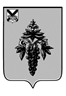 АДМИНИСТРАЦИЯЧУГУЕВСКОГО МУНИЦИПАЛЬНОГО ОКРУГАПРИМОРСКОГО КРАЯПОСТАНОВЛЕНИЕ14 ноября 2022 года                                с. Чугуевка                                                 923-НПАО внесении изменений в постановление администрации Чугуевского муниципального округа от 19 апреля 2022 года № 343-НПА «Об утверждении Порядка уведомления представителя нанимателя (работодателя) о фактах обращения в целях склонения муниципальных служащих администрации Чугуевского муниципального округа к совершению коррупционных правонарушений» 	Руководствуясь статьей 43 Устава Чугуевского муниципального округа, администрация Чугуевского муниципального округаПОСТАНОВЛЯЕТ:1. Внести следующие изменения в Порядок уведомления представителя нанимателя (работодателя) о фактах обращения в целях склонения муниципальных служащих администрации Чугуевского муниципального округа к совершению коррупционных правонарушений, утвержденный постановлением администрации Чугуевского муниципального округа от 19 апреля 2022 года № 343-НПА (далее – Порядок):1) В абзаце первом пункта 2 Порядка слова  «(далее-представителя  нанимателя (работодатель))» заменить словами «представителя нанимателя (работодателя)»;2) в абзаце первом пункта 6 Порядка слова «направляются  представителю нанимателя работодателю» заменить словами  «направляются представителю нанимателя (работодателю)»; 3) абзац второй пункта 6 Порядка:- после слов «о направлении уведомлений» дополнить словами «в правоохранительные органы»;- после слов  «в течение  двух рабочих дней» дополнить словами «со дня принятия такого решения представителем нанимателя (работодателем)».2. Настоящее постановление вступает в силу со дня его официального опубликования и подлежит размещению на официальном сайте Чугуевского муниципального округа в информационно-телекоммуникационной сети «Интернет».3. Контроль за исполнением настоящего постановления возложить на руководителя аппарата администрации Чугуевского муниципального округа.Глава Чугуевского муниципального округа, глава администрации                                                                         Р.Ю. Деменев